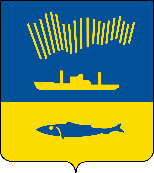 АДМИНИСТРАЦИЯ ГОРОДА МУРМАНСКАП О С Т А Н О В Л Е Н И Е 09.06.2022                                                                                                        № 1521В соответствии со статьей 161 Жилищного кодекса Российской Федерации, Федеральным законом от 06.10.2003 № 131-ФЗ «Об общих принципах организации местного самоуправления в Российской Федерации», постановлениями Правительства Российской Федерации от 06.02.2006 № 75                         «О порядке проведения органом местного самоуправления открытого конкурса по отбору управляющей организации для управления многоквартирным домом», от 21.12.2018 № 1616 «Об утверждении Правил определения управляющей организации для управления многоквартирным домом, в отношении которого собственниками помещений в многоквартирном доме не выбран способ управления таким домом или выбранный способ управления не реализован, не определена управляющая организация, и о внесении изменений в некоторые акты Правительства Российской Федерации», руководствуясь Уставом муниципального образования городской округ город-герой Мурманск,                                  п о с т а н о в л я ю: 1. Отменить постановления администрации города Мурманска:- от 23.03.2022 № 726 «Об определении ООО «Чистый Дом» управляющей организацией для управления многоквартирными домами, расположенными на территории муниципального образования город Мурманск», за исключением пункта 8;- от 31.03.2022 № 789 «О внесении изменений в постановление администрации города Мурманска от 23.03.2022 № 726 «Об определении                           ООО «Чистый Дом» управляющей организацией для управления многоквартирными домами, расположенными на территории муниципального образования город Мурманск»;- от 04.04.2022 № 833 «О внесении изменений в постановление администрации города Мурманска от 23.03.2022 № 726 «Об определении                           ООО «Чистый Дом» управляющей организацией для управления многоквартирными домами, расположенными на территории муниципального образования город Мурманск» (в ред. постановления от 31.03.2022 № 789)».2. Комитету по жилищной политике администрации города Мурманска (Червинко А.Ю.) в течение одного рабочего дня со дня подписания настоящего постановления разместить его в государственной информационной системе жилищно-коммунального хозяйства, а также направить в Министерство государственного жилищного и строительного надзора Мурманской области и в ООО «Чистый Дом».3. Муниципальному казенному учреждению «Новые формы управления» (Раев А.В.) в течение пяти рабочих дней со дня подписания настоящего постановления направить его собственникам помещений в многоквартирном доме путем размещения в общедоступных местах многоквартирного дома.4. Отделу информационно-технического обеспечения и защиты информации администрации города Мурманска (Кузьмин А.Н.) разместить настоящее постановление на официальном сайте администрации города Мурманска в сети Интернет в течение одного рабочего дня со дня его подписания.5. Редакции газеты «Вечерний Мурманск» (Хабаров В.А.) опубликовать настоящее постановление.6. Настоящее постановление вступает в силу со дня подписания и распространяется на правоотношения, возникшие с 01.06.2022.7. Контроль за выполнением настоящего постановления возложить на первого заместителя главы администрации города Мурманска Доцник В.А.Временно исполняющий полномочияглавы администрации города Мурманска                                          В.А. Доцник